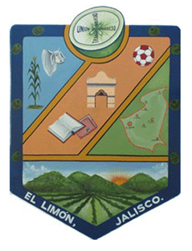 H. AYUNTAMIENTO EL LIMON JALISCO PATRIMONO MUNICIPAL 2018-2021Agencia El Palmar de San AntonioAGENCIA DEL PALMAR DE SAN ANTONIOAGENCIA DEL PALMAR DE SAN ANTONIODESCRIPCION Y/O CARACTERISTICAS DEL BIEN UBICACIÓN N. INVENTARIOVALOR ESTADO AGENCIA DEL PALMAR DE SAN ANTONIOAGENCIA DEL PALMAR DE SAN ANTONIOMicrçófono Shure con InterruptorCable para micrófono XLR-XLR de 4.5 MEl Palmar de S AntonioPS - 1821 - 0001$644.00BAGENCIA DEL PALMAR DE SAN ANTONIOAGENCIA DEL PALMAR DE SAN ANTONIOAMPLIF. DE 200WX2, SWITCH STEREO/MONO, BAJA IMPED., ENTR. P/6 MIC, SD, USB Y SU CONTROLCABLE POLARIZADO CALIBRE 12 USO RUDO, FORRO NEGRO ANTIFLAMA 100MTS CARRETEEl Palmar de S AntonioPS - 1821 - 0002$5,890.00$ 769.00BAGENCIA DEL PALMAR DE SAN ANTONIOAGENCIA DEL PALMAR DE SAN ANTONIO1 TROMPETA OTTO DE ALUMINIO EN VARIOS COLORES C/BRAKET GALVANIZADOBASE PARA TROMPETA DE ALUMINIO1 UNIDAD DE 150W PARA ALTAVOZ, DE ALUMINIO EN COLOR NEGROEl Palmar de S AntonioPS - 1821 – 0003$349.00$1,389.00BAGENCIA DEL PALMAR DE SAN ANTONIOAGENCIA DEL PALMAR DE SAN ANTONIO2 TROMPETA OTTO DE ALUMINIO EN VARIOS COLORES C/BRAKET GALVANIZADOBASE PARA TROMPETA DE ALUMINIO2 UNIDAD DE 150W PARA ALTAVOZ, DE ALUMINIO EN COLOR NEGROEl Palmar de S AntonioPS - 1821 - 0004$349.00$1,389.00BAGENCIA DEL PALMAR DE SAN ANTONIOAGENCIA DEL PALMAR DE SAN ANTONIO3 TROMPETA OTTO DE ALUMINIO EN VARIOS COLORES C/BRAKET GALVANIZADO BASE PARA TROMPETA DE ALUMINIO3 UNIDAD DE 150W PARA ALTAVOZ, DE ALUMINIO EN COLOR NEGROEl Palmar de S AntonioPS - 1821 - 0005$349.00$1,389.00BAGENCIA DEL PALMAR DE SAN ANTONIOAGENCIA DEL PALMAR DE SAN ANTONIO 4 TROMPETA OTTO DE ALUMINIO EN VARIOS COLORES C/BRAKET GALVANIZADO BASE PARA TROMPETA DE ALUMINIO4 UNIDAD DE 150W PARA ALTAVOZ, DE ALUMINIO EN COLOR NEGROEl Palmar de S AntonioPS - 1821 - 0006$349.00$1,389.00B